　７－３）地区補助金（ＤＧ）申請書（様式 311）　申請者　プロジェクトの内容　　１. このプロジェクトで何をしますか。簡潔にご記入下さい。　　２. プロジェクトの恩恵を受ける人とその人数（ロータリアン以外）　　３. このプロジェクトに何名のロータリアンが参加する予定ですか。　　４. これらのロータリアンは何を行いますか。プロジェクトへの財政的支援を除き、ロータリアンが直接参加する事例を少なくとも２例記載してください。 ⇒別紙の通りとしないで、ここに記入してください。（枚数が増えても結構です。以下の項目も同様です。）　　５. このプロジェクトを実施することにより、地域社会に対するどのような影響が期待されますか。　　６. 協力団体が関与している場合、その団体名と役割を記述して下さい。　　７. プロジェクトの収支予算書　　　収入予算　（必要に応じて行を追加して下さい）　　　　　　　　　　　　　　　　　(単位 ： 円)　　　支出予算　（必要に応じて行を追加して下さい）　　　　　　　　　　　　　　　　　(単位 ： 円)　　収支予算書は、日本円で記入して下さい。実際に配分される金額は、財団から地区に振り込まれた月のロータリーレートによりますので、補助金の金額は多少前後する場合があります。　　８. 活動の種類申請するプロジェクトは、次のうちどの分野に該当しますか。該当する□を１つだけ■に塗りつぶして下さい。　　　□ 地域社会の発展(一般)	　　　□ 保健(一般)		        □ 教育(一般)　　　□ 地域社会の発展(建物の修復)	　　　□ 保健(疫病)	□ 教育(識字率の向上)　　　□ 地域社会の発展(災害復興)	　　　□ 保健(ポランティア奉仕)	□ 教育(奨学金)　　　□ 地域社会の発展(ポランティア奉仕)　□ 水　(衛生)		        □ 教育(ボランティア奉仕)　　　□ 食料／農業(一般)		　　　□ 水　(供給／確保)	        □ 管理運営費(最高３％で)　　　□ 食料／農業(ポランティア奉仕)	　　　□ 水　(ボランティア奉仕)	□ 臨時費(最高 20％まで)　　　□ ロータリーの交換活動	　　　□				□ 　　９. プロジェクト担当者　10. 銀行預金口座　　(補助金受領のための専用口座が必要です)　11. 署名人の氏名（２名必要です）　12. クラブの参加資格　13. クラブ会長及び会長エレクトの署名　　　　　　　　　　　ロータリークラブ会長及び会長エレクトとして、上記の通りロータリー財団地区補助金の　　　配分をうけたく、申請します。　　国際ロータリー第2790地区　ロータリー財団委員会　　　　第2790地区の地区補助金(ＤＧ)申請書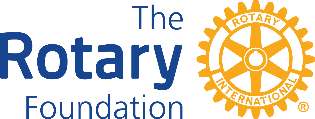 国際ロータリー第2790地区　　　　　　　　　　　　　　　　　ロータリー財団委員会・奉仕プロジェクト委員会　　　　　　　　　　　　　　　　　2018-19年度 地区補助金申請用 ロータリークラブ名　　　　　　　　　　　　　　　　　ロータリークラブプロジェクト名実　施　場　所実施期間（西暦）20　　年　　月　　日 ～ 20　　年　　月　　日収　　入　　項　　目　　　　　　　金　　　　　　　　　　額１.地区補助金申請額２.クラブ拠出金額 ３. その他の資金収入金額合計額支　出　項　目業　　者　　名　　　　金　　　　　　額支出金額合計額支出金額合計額担当者氏名クラブでの役職自宅住所電話番号ＦＡＸ携帯Ｅ－mail銀 行 名支 店 名預金種類口座番号口 座 名署 名 人地区ロータリー財団委員会にＭＯＵを提出した日地区ロータリー財団委員会にＭＯＵを提出した日ロータリー財団補助金管理セミナーに出席した会員の氏名ロータリー財団補助金管理セミナーに出席した会員の氏名ロータリー財団補助金管理セミナーに出席した会員の氏名ロータリー財団補助金管理セミナーに出席した会員の氏名クラブ会長クラブ会長クラブ会長エレクトクラブ会長エレクトクラブ会長クラブ会長クラブ会長エレクトクラブ会長エレクト就任年度2018-2019年度就任年度2018-2019年度氏　　 名氏　　 名署　　 名署　　 名日　　 付日　　 付